ҡАРАР                                                                                                                 РЕШЕНИЕО работе  учреждений культуры сельского поселения Казанский сельсовет в 2018 годуСовет  сельского поселения Казанский сельсовет муниципального района Альшеевский район Республики Башкортостан РЕШИЛ:Отчет  СК д.Староаккулаево Якшимбетовой Лайли Зинуровны в работе учреждений культуры в 2018 г. и планах на 2019 г. в д.Староаккулаево,  принять к сведению и утвердить.Глава сельского поселения                                          В.Ф. Юмагузинс. Казанка«07» февраля 2019 г.№ 167БАШҡОРТОСТАН РЕСПУБЛИКАҺЫӘЛШӘЙ РАЙОНЫМУНИЦИПАЛЬ РАЙОНЫНЫҢКАЗАНКА АУЫЛ СОВЕТЫАУЫЛ БИЛӘМӘҺЕ СОВЕТЫ(БАШҡОРТОСТАН  РЕСПУБЛИКАҺЫ  ӘЛШӘЙ  РАЙОНЫ  КАЗАНКА  АУЫЛ  СОВЕТЫ)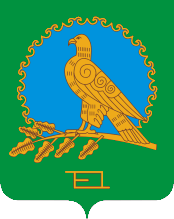 СОВЕТ СЕЛЬСКОГО ПОСЕЛЕНИЯКАЗАНСКИЙ СЕЛЬСОВЕТМУНИЦИПАЛЬНОГО РАЙОНААЛЬШЕЕВСКИЙ РАЙОНРЕСПУБЛИКИБАШКОРТОСТАН(КАЗАНСКИЙ  СЕЛЬСОВЕТ АЛЬШЕЕВСКОГО  РАЙОНА  РЕСПУБЛИКИ  БАШКОРТОСТАН)